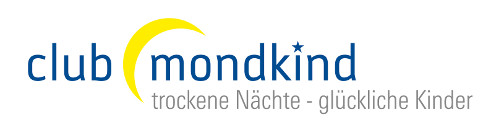 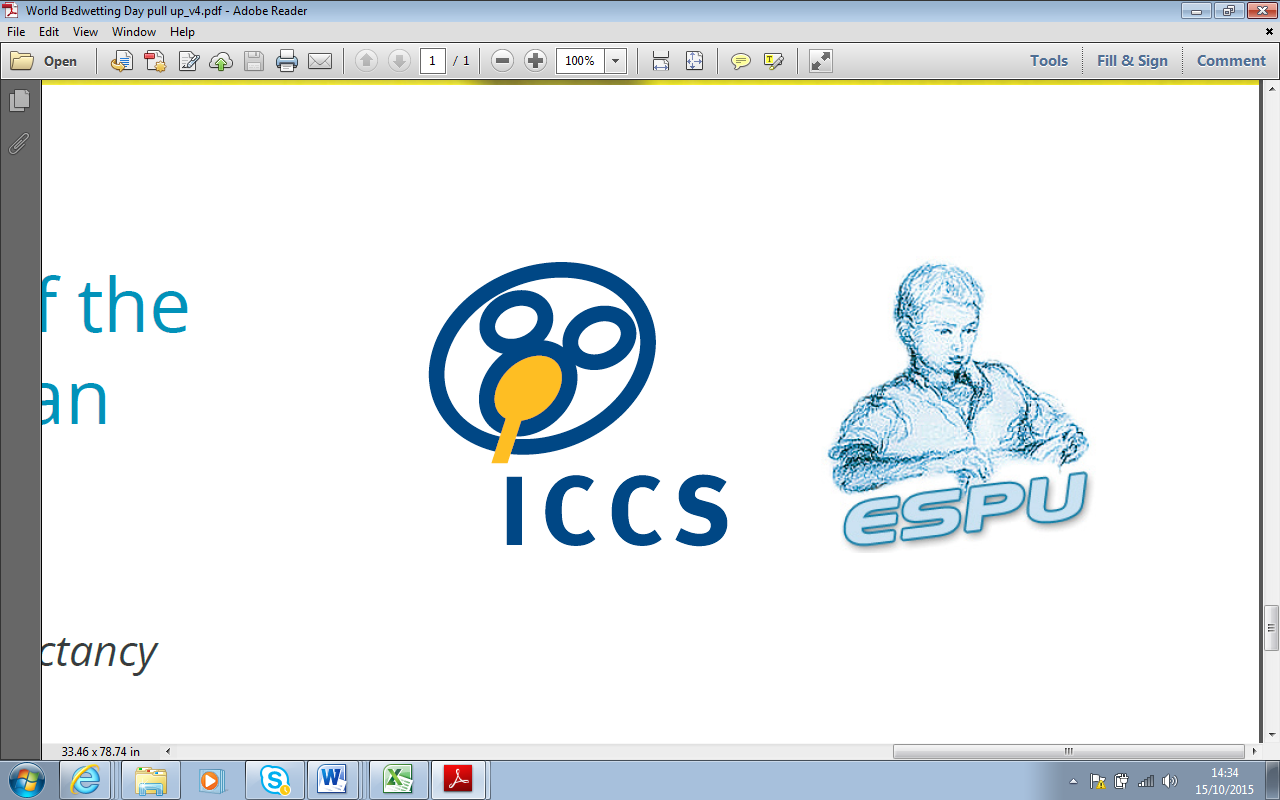 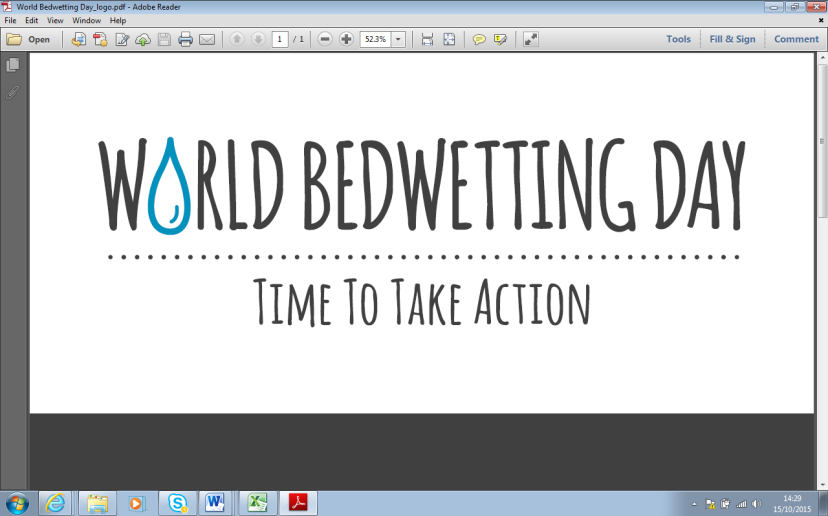 World Bedwetting Day24. Mai 2016Neue Studie bestätigt: Bettnässen hat negative Auswirkung auf die Leistungsfähigkeit der KinderBettnässen ist eine komplexe Erkrankung und wird in den meisten Fällen durch eine nächtliche Urin-Überproduktion, eingeschränkte Blasenkapazität oder das nicht rechtzeitige Aufwachen verursacht [1] und verschwindet selten einfach von selbst [2].Ein zunehmender Zusammenhang zwischen Bettnässen, geistigen und psychologischen Faktoren sowie Schlafproblemen wurde bereits ausreichend nachgewiesen [1,3].Bettnässen belastet: Kinder im Alter von 8-18 Jahren geben an, dass Bettnässen auf Platz drei unter den am meisten belastenden Situationen liegt, nach Scheidung und elterlichem Streit [4].Neue Studie zeigt: Erfolgreiche Behandlung von Bettnässen beseitigt die emotionale Belastung des Kindes und bringt eine deutliche Verbesserung der Merk- und Leistungsfähigkeit sowie der Lebensqualität [5].An Bettnässen hat niemand Schuld – es ist ein weit verbreitetes medizinisches Problem, das behandelt werden kann und soll [6].Club Mondkind ist Anlaufstelle für betroffene Familien in Österreich und offizieller Partner des „World Bedwetting Day“.Ein gelbes Mascherl als Symbol für die Solidarität mit betroffenen Familien: Start einer Facebook-Initiative anlässlich des Aktionstages: www.facebook.com/clubmondkind Obwohl diese Tatsache oft unterschätzt wird: Bettnässen hat ernsthafte Auswirkungen auf das kindliche Selbstwertgefühl, das emotionale Wohlbefinden und die täglichen Abläufe inklusive schulische Leistungen [7]. Deshalb kann und soll Bettnässen behandelt werden [5]. Eine kürzlich veröffentlichte Studie hat gezeigt, dass eine erfolgreiche Therapie eine Verbesserung der Merkfähigkeit, Lebensqualität und des funktionierenden Tagesablaufes bewirken kann. [4] Studienautorin Charlotte Van Herzeele, Abteilung für pädiatrische Nephrologie/Urologie am Universitätskrankenhaus Ghent, Belgien, sagt: „Die Studie zeigt den Schaden auf die neuropsychologischen Funktionen des heranwachsenden Kindes, wenn das Bettnässen unbehandelt bleibt. Deshalb ist es wichtig, dass Familien das Problem mit einem Facharzt besprechen. Bettnässen ist ein häufiges medizinisches Problem, das durch Behandlung gelöst werden kann. Weitere Forschung kann dazu beitragen, unser Wissen und Verständnis für optimale Behandlungskonzepte zu erweitern.“Bettnässen belastet Kinder …Bettnässen hat einen signifikanten Einfluss auf kognitive Funktionen und das psychosoziale Wohlbefinden des Kindes:Kinder im Alter von 8-18 Jahren geben an, dass Bettnässen auf Platz drei unter den am meisten belastenden Situationen liegt, nach Scheidung und elterlichem Streit [4].Kinder empfinden Bettnässen schlimmer als von anderen Kindern gehänselt oder ausgeschlossen zu werden [4].Bettnässen kann zu schulischen Problemen führen [8].Das verminderte Selbstwertgefühl kann zur Folge haben, dass sich Kinder von Gleichaltrigen isolieren [1,2,7].Betroffene Kinder schämen sich oft, ziehen sich immer mehr zurück und verzichten auf soziale Aktivitäten, wie z.B. Übernachten bei Freunden und Schulausflüge [1,2,7].Das Problem könnte auch dazu führen, dass Kinder längere Reisen (etwa mit dem Flugzeug oder lange Autofahrten) meiden, wenn sie zum Beispiel Freunde oder Familie besuchen wollen oder um auf Urlaub zu fahren [7]. … und ihre ElternEltern, deren Kinder von dieser Erkrankung betroffen sind, verbringen täglich mindestens eine Stunde damit, Bettwäsche zu wechseln, das Kind zu baden und es neu einzukleiden [9]. Die Konsequenzen des Bettnässens sind oft langwierig [7], trotzdem sucht die Hälfte der Eltern keine professionelle Unterstützung [10]. Demzufolge kann es bis zu drei Jahren dauern, bevor Eltern ärztliche Hilfe in Anspruch nehmen. Es ist wichtig, dass Eltern verstehen, wie sehr das Bettnässen ihre Kinder beeinflussen kann und dass professionelle Unterstützung hilfreich ist. Effektive Behandlungsmaßnahmen sind vorhanden! Mitmach-Aktion: Mit gelbem Mascherl zur SolidaritätEin gelbes Mascherl ist das Symbol für die Solidarität mit betroffenen Familien und will sagen: leidet nicht still dahin, geht zum Arzt, es gibt Hilfe! Um ein Zeichen zu setzen und Solidarität mit betroffen Familien zu zeigen, wurde anlässlich des heurigen Aktionstages „World Bedwetting Day“ am 24. Mai vom Verein Club Mondkind, Anlaufstelle für betroffene Familien in Österreich und ein offizieller Partner des World Bedwetting Day, eine Facebook-Initiative gestartet. Mitmachen geht ganz einfach: Einfach ein Foto eines gelben Mascherls auf die Facebook-Seite posten. Wie und aus welchem Material das Mascherl gemacht ist, wie groß oder klein, ob gebastelt, gezeichnet, gestrickt, gehäkelt oder einfach nur gebunden – der Kreativität sind keine Grenzen gesetzt! Jeder Einsender bekommt ein Holzpuzzle als kleines Dankeschön (solange der Vorrat reicht). www.facebook.com/clubmondkindÜber BettnässenBettnässen, auch bekannt unter dem Fachbegriff Enuresis, ist ein unkontrollierbarer Harnverlust während des Schlafens [11]. Ab einem Alter von 5 Jahren wird Enuresis als nicht mehr normal angesehen. Fast immer liegt dem Problem eine körperliche Ursache zugrunde. In den meisten Fällen wird es durch eine nächtliche Urin-Überproduktion oder eingeschränkte Blasenkapazität verursacht. Die Unfähigkeit bei voller Blase aufzuwachen, kann ein weiterer Grund sein. Entgegen der weitläufigen Meinung hat Bettnässen selten eine psychische Ursache [1]. Bettnässen ist häufig [12], ungefähr 5-10% der 7-jährigen Kinder nässen regelmäßig ein, und das Problem bleibt oft bis ins Teenager- und Erwachsenenalter erhalten [13].Über den World Bedwetting DayDer World Bedwetting Day 2016 findet jedes Jahr am letzten Dienstag im Mai statt – heuer am Dienstag, dem 24. Mai. Der Aktionstag wird inszeniert und unterstützt von dem World Bedwetting Day-Comitee, bestehend aus Experten aus der ganzen Welt [14]. Die Initiative wird unterstützt durch einen unbeschränkten Förderungszuschuss von Ferring Pharmaceuticals. Der World Bedwetting Day wurde 2015 von der Internationalen Kinder Kontinenz Gesellschaft (ICCS) und der europäischen Gesellschaft für pädiatrische Urologie (ESPU) erstmals eingeführt. Mit diesem Aktionstag möchte man das Bewusstsein für die Erkrankung in die Öffentlichkeit rücken und verdeutlichen, dass Bettnässen ein ganz normales medizinisches Problem ist, das behandelt werden kann und soll [11] . Das Motto „Time to Take Action“ soll eine Aufforderung sein, dass viel mehr für die Diagnose und effektive Behandlung betroffener Kinder getan werden kann.Für mehr Information:  www.worldbedwettingday.com (siehe unter Länder auch Österreich).Anlaufstelle in Österreich: Club MondkindWebsite: 	www.clubmondkind.atVideos:	www.youtube.com/clubmondkindfacebook:	www.facebook.com/clubmondkindEmail:	info@clubmondkind.atClub-Telefon: 	0664 / 60 90 8100 (Freitag vormittags)Kontakt für Journalisten-RückfragenElisabeth LeebT: 0699/1 424 77 79E: leeb.elisabeth@aon.atCopyright Fotos: Gelbes Mascherl: © Zush_Shutterstock, Abdruck honorarfreiMädchen: © Ferring_FISCA, Abdruck honorarfreiBub: © Ferring_FISCA, Abdruck honorarfreiMehr Presseinfos und Bildmaterial in Printqualität gibt’s unter www.clubmondkind.atReferenzen1 Vande Walle J et al, Erratum to: Practical consensus guidelines for the management of enuresis. Eur J Pediatr 2012;171:971-9832 NHS Conditions: http://www.nhs.uk/conditions/Bedwetting/pages/introduction.aspx [Last accessed: 06.04.16]3 von Gontard A, Baeyens D, Van Hoecke E, Warzak WJ, Bachmann C (2011) Psychological and psychiatric issues in urinary and fecal incontinence. J Urol 185:1432-14364 Van Tijen NM. Br J Urol 1998; 81 Suppl 3: 98-95 Van Herzeele C, Dhondt K, Roels S P et al. Desmopressin(melt) therapy in children with monosymptomatic nocturnal enuresis and nocturnal polyuria results in improved neuropsychological functioning and sleep. Pediatr Nephrol. 2016; DOI 10.1007/s00467-016-23351-36 Hjälmås K et al. Nocturnal Enuresis: An International Evidence Based Management Strategy. The Journal of Urology. 2004; 171:2545–25617 Joinson C et al. A United Kingdom population-based study of intellectual capacities in children with and without soiling, daytime wetting, and bed-wetting Pediatrics. 2007;120(2):e308-168 Joinson C et al, Pediatrics. 2007 Aug;120(2):e308-169 InSites Consulting. Increasing Adherence for Minirin Market Research. 201610 Schlomer, Bruce et al Parental beliefs about nocturnal enuresis causes, treatments, and the need to seek professional medical care, Journal of Pediatric Urology.2013; 9, 1043e104811 Austin P et al. The Standardization of Terminology of Lower Urinary Tract Function in Children and Adolescents: Update Report from the Standardization Committee of the International Children’s Continence Society, The Journal of Urology. 2014;191:1863-186512 Hjälmås K et al. Nocturnal Enuresis: An International Evidence Based Management Strategy. The Journal of Urology. 2004; 171:2545–256113 Nevéus T. Nocturnal enuresis—theoretic background and practical guidelines. Pediatr Nephrol. 2011; 26:1207–121414 Asia Pacific Association of Paediatric Urology (APAPU), International Paediatric Nephrology Association (IPNA), European Society of Paediatric Nephrology (ESPN), Sociedad Iberoamericana de Urologia Paediatrica (SIUP), Society of Pediatric Urology (SPU), the American Academy of Pediatrics – Section on Urology (AAP-SOU), American Association of Pediatric Urology (AAPU)